Pracovný listTechnické materiályVymenuj aspoň 5 technických materiálov.......................................................................................................................................Vytvor správne dvojice drevín podľa tvrdostiMäkké                       agátTvrdé                        ebenVeľmi tvrdé              smrekNajtvrdšie                 buk, hrabK nasledujúcim materiálom uveď dve výhody a dve nevýhody:Plasty – Kovy - Drevo Priraď k jednotlivým obrázkom správny názov: surovina, materiál, polovýrobok, výrobok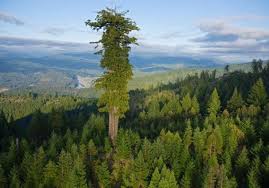 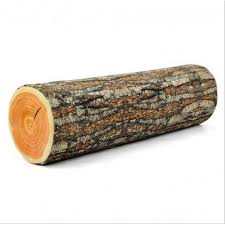 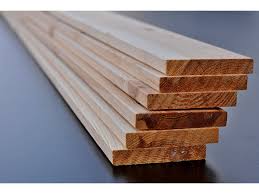 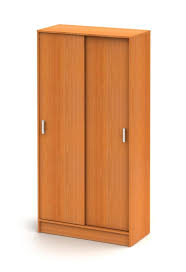 Ktoré sú polovýrobky z dreva?Hranoly, laty, dosky, listy, trámyDosky, laty, fošne, konáre, celulóza, trámyCelulóza, dosky, laty, fošne, trámyAký odpad vzniká pri spracúvaní a obrábaní dreva? Čo sa z tohto odpadu ďalej vyrába?......................................................................................................................................................................................................................................................................................Z čoho a kde sa vyrába surové    železo?...................................................................................................................................................................................................................Uveď na výrobu čoho sa používa:Meď –Liatina- Olovo, cín – Ako delíme plasty podľa správania sa pri ich zahrievaní?Vlastnosti termoplastov sa pri ich zahrievaní:menia vratne    B) nemenia  C) menia nevratneRozdeľ nasledujúce plasty do skupín: polystyrén, polyetylén, fenoplasty, polyvinylchlorid, polyesterové živice, organické sklo, epoxidové živice.TERMOPLASTY.........................................................................................................................................................................................................................................................REAKTOPLASTY.....................................................................................................................................................................................................................................................Aké keramické materiály poznáš? ..........................................................................................................................................Vymenuj aspoň 5 výrobkov, kde sa používa  guma: ..........................................................................................................................................Ktoré tri podmienky musí spĺňať látka kompozit?podmienkapodmienkapodmienkaAký je rozdiel medzi tkaninou a prepletaninou?Na obrázku je znázornený výrobok. Napíš aké materiály by si použil na jeho výrobu.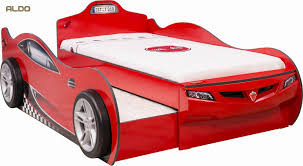 